Заполните заявку разборчиво от руки ПЕЧАТНЫМИ БУКВАМИ или напечатайте на компьютере на РУССКОМ или АНГЛИЙСКОМ языке.  При выборе ответа, обведите нужный ответ или отметьте V / Please, complete the Application Form legibly by hand in BLOCK LETTERS or type in the RUSSIAN or ENGLISH language.  Circle or tick the appropriate choice. К заполненной заявке на обучение приложите следующие документы/Along with the completed Application form, pls, submit the following documents:1. копию документа об образовании, заверенную нотариусом и легализованную в стране выдачи, включая страницу, на которой проставлена отметка о легализации – НЕ ТРЕБУЕТСЯ ОТМЕТКА О ЛЕГАЛИЗАЦИИ, ЕСЛИ ВЫ ПОСТУПАЕТЕ НА КУРСЫ РУССКОГО ЯЗЫКА или ЕСЛИ ДОКУМЕНТ ОБ ОБРАЗОВАНИИ ВЫДАН В РОССИИ/  a notarized copy of the educational document, legalized in the country of issue, including a copy of the page with the legalization mark – THE LAGALIZATION MARK IS NOT REQUIRED FOR THOSE, WHO APPPLY FOR THE RUSSIAN LANGUAGE PROGRAM or WHOSE EDUCATIONAL DOCUMENTS ARE ISSUED IN RUSSIA;2. перевод на русский язык документа об образовании, заверенный переводчиком / the Russian translation of the educational document, certified by translator;                                                                                3. копию первой страницы заграничного паспорта - СРОК ДЕЙСТВИЯ ПАСПОРТА ДОЛЖЕН БЫТЬ МИНИМУМ ДО 25 МАЯ 2015 ГОДА /  a copy of the first page of foreign passport – PASSPORT MUST BE VALID AT LEAST UNTIL MAY 25th, 2015;                                                                                                              4. копию российской визы, если ранее иностранный гражданин въезжал в Россию по визе – НЕ НУЖНО ДЛЯ ГРАЖДАН КИТАЯ /  a copy of previously obtained Russian visa – CHINESE CITIZENS ARE NOT REQUIRED TO SUBMIT IT;                                                                                                  5. перевод на русский язык первой страницы заграничного паспорта, заверенный переводчиком - НЕ НУЖНО ДЛЯ ГРАЖДАН КИТАЯ и ДЛЯ ТЕХ, У КОГО ЕСТЬ КОПИЯ РАНЕЕ ПОЛУЧЕННОЙ РОССИЙСКОЙ ВИЗЫ / a Russian translation of the first page of foreign passport, certified by translator – CHINESE CITIZENS AND THOSE WHO HAVE A COPY OF THE PREVIOUSLY OBTAINED RUSSIAN VISA ARE NOT REQUIRED TO SUBMIT IT;                                                                                                                                                                   6. копию квитанции об оплате регистрационного взноса за поступление в ТОГУ – ОПЛАЧИВАЕТСЯ ЧЕРЕЗ БАНК В РУБЛЯХ / a copy of the payment document confirming transfer of the application fee to PNU –  HAS TO BE PAID IN RUBLES TO THE UNIVERSITY BANK ACCOUNT.Заполненную заявку на обучение и указанные выше документы необходимо отправить по эл.почте (aes@mail.khstu.ru) или передать через своего представителя в офис 241 центр Управления международной деятельности ТОГУ. / The completed Application form and the mentioned above documents  have to be sent by e-mail  (aes@mail.khstu.ru) or submitted by your representative to the office #241 center of the Department for Int’l Affairs of PNU.Срок приема заявочных документов - до 15 июля 2013 года (на обучение с осеннего семестра) и до 30 ноября 2013 года (на обучение с весеннего семестра). / Application deadline is July 15th, 2013 (for fall semester) and November 30th, 2013 (for spring semester).Для служебного пользования / For official use only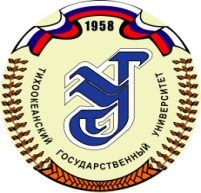    ТИХООКЕАНСКИЙ ГОСУДАРСТВЕННЫЙ УНИВЕРСИТЕТ /ЗАЯВКА на ОБУЧЕНИЕ для иностранных студентов /Application Form for foreign students 2013-2014 учебный год / 2013-2014 academic yearЛичные данные/Personal data Фамилия (как в заграничном паспорте) /Family name (as in the foreign passport)Фамилия (как в заграничном паспорте) /Family name (as in the foreign passport)Фамилия (как в заграничном паспорте) /Family name (as in the foreign passport)Фамилия (как в заграничном паспорте) /Family name (as in the foreign passport)Имя  (как в заграничном паспорте)/Given name (as in the foreign passport)Имя  (как в заграничном паспорте)/Given name (as in the foreign passport)Имя  (как в заграничном паспорте)/Given name (as in the foreign passport)Имя  (как в заграничном паспорте)/Given name (as in the foreign passport)Имя  (как в заграничном паспорте)/Given name (as in the foreign passport)Личные данные/Personal data Личные данные/Personal data Страна и город рождения/Country and city of birthСтрана и город рождения/Country and city of birthГражданство/NationalityГражданство/NationalityЛичные данные/Personal data Адрес проживания в стране гражданства (НА АНГЛИЙСКОМ ЯЗЫКЕ!), эл. почта, телефон/    Residence address in home country (IN ENGLISH!), e-mail, phone number Адрес проживания в стране гражданства (НА АНГЛИЙСКОМ ЯЗЫКЕ!), эл. почта, телефон/    Residence address in home country (IN ENGLISH!), e-mail, phone number Личные данные/Personal data Страна и город оформления визы в Россию/ Country and city of Russian visa executionСтрана и город оформления визы в Россию/ Country and city of Russian visa executionЛичные данные/Personal data День-месяц-год рождения/ Date of birth (day-month-year)День-месяц-год рождения/ Date of birth (day-month-year)-        --        -Пол/GenderПол/GenderОбразование(начиная со средней школы!)/Educational background (from high school!) Название учебного заведения / Name of educational institution Название учебного заведения / Name of educational institution Специальность и диплом/Major and degree obtainedСпециальность и диплом/Major and degree obtainedСпециальность и диплом/Major and degree obtainedСпециальность и диплом/Major and degree obtainedДата поступления/Date of admissionДата поступления/Date of admissionДата окончания/Date of graduationОбразование(начиная со средней школы!)/Educational background (from high school!) Образование(начиная со средней школы!)/Educational background (from high school!) Программа обучения в ТОГУ/Study program at PNUОбучение на курсах русского языка  / Russian language program:Русский язык для поступающих в вуз /Pre-university language programРазговорный русский язык и культура / Russian conversation and culture programОбучение на курсах русского языка  / Russian language program:Русский язык для поступающих в вуз /Pre-university language programРазговорный русский язык и культура / Russian conversation and culture programОбучение на курсах русского языка  / Russian language program:Русский язык для поступающих в вуз /Pre-university language programРазговорный русский язык и культура / Russian conversation and culture programОбучение на курсах русского языка  / Russian language program:Русский язык для поступающих в вуз /Pre-university language programРазговорный русский язык и культура / Russian conversation and culture programОбучение по специальности  /Degree program:Бакалавриат /  Bachelor’s degree programМагистратура / Master’s degree program Аспирантура / PhD programОбучение по специальности  /Degree program:Бакалавриат /  Bachelor’s degree programМагистратура / Master’s degree program Аспирантура / PhD programОбучение по специальности  /Degree program:Бакалавриат /  Bachelor’s degree programМагистратура / Master’s degree program Аспирантура / PhD programОбучение по специальности  /Degree program:Бакалавриат /  Bachelor’s degree programМагистратура / Master’s degree program Аспирантура / PhD programОбучение по специальности  /Degree program:Бакалавриат /  Bachelor’s degree programМагистратура / Master’s degree program Аспирантура / PhD programНаправление подготовки или специальность в ТОГУ /  Chosen filed of study or major at PNU Направление подготовки или специальность в ТОГУ /  Chosen filed of study or major at PNU Направление подготовки или специальность в ТОГУ /  Chosen filed of study or major at PNU Уровень владения русским языком / Proficiency in Russian  Уровень владения русским языком / Proficiency in Russian  Нулевой/ StarterНулевой/ StarterНулевой/ StarterСредний/ IntermediateСредний/ IntermediateСредний/ IntermediateСредний/ IntermediateСредний/ IntermediateУровень владения русским языком / Proficiency in Russian  Уровень владения русским языком / Proficiency in Russian  Начальный/ Beginner Начальный/ Beginner Начальный/ Beginner Высокий/ AdvancedВысокий/ AdvancedВысокий/ AdvancedВысокий/ AdvancedВысокий/ AdvancedГде и сколько (указать период) ранее изучался русский язык / Previous Russian language training (indicate where and what period)Где и сколько (указать период) ранее изучался русский язык / Previous Russian language training (indicate where and what period)Проживание на период обучения в ТОГУ/ Accommodation during the study at PNUПроживание на период обучения в ТОГУ/ Accommodation during the study at PNUВ общежитии ТОГУ /At the PNU dormitory В общежитии ТОГУ /At the PNU dormitory В общежитии ТОГУ /At the PNU dormitory В общежитии ТОГУ /At the PNU dormitory В общежитии ТОГУ /At the PNU dormitory В общежитии ТОГУ /At the PNU dormitory Другое (уточнить) /Other  (specify)Другое (уточнить) /Other  (specify)Проживание на период обучения в ТОГУ/ Accommodation during the study at PNUПроживание на период обучения в ТОГУ/ Accommodation during the study at PNUв общежитии секционного типа по 2-3 человека в комнате/at the suite type dorm ( 2-3 people in a room)в общежитии секционного типа по 2-3 человека в комнате/at the suite type dorm ( 2-3 people in a room)в общежитии коридорного типа по 3-4 человека в комнате / at the corridor type dorm (3 or 4 people in a room)в общежитии коридорного типа по 3-4 человека в комнате / at the corridor type dorm (3 or 4 people in a room)  в любом общежитии / at any university dorm  в любом общежитии / at any university dormДругое (уточнить) /Other  (specify)Другое (уточнить) /Other  (specify)ФИО и телефон своего представителя на территории России / Name and phone number of your representativeФИО и телефон своего представителя на территории России / Name and phone number of your representativeФИО и телефон своего представителя на территории России / Name and phone number of your representativeФИО и телефон своего представителя на территории России / Name and phone number of your representative      Я подтверждаю, что информация, указанная в данной Заявке является достоверной и полной. /  I confirm that all information provided in the Application Form is complete and accurate.       Я осознаю, что сокрытие или предоставление ложной информации может привести к тому, что мне  будет отказано в приеме документов и дальнейшем зачислении. /  I am aware that hiding or providing of false information can make me ineligible for admission and future enrollment.      Я согласен(-на) на обработку моих персональных данных в порядке, установленном законом Российской Федерации от 27 июля 2006г. № 152-ФЗ «О персональных данных». / I agree my personal data to be processed according to the law of the  dated July 27, 2006 №152-ФЗ «About personal data»._____-______-_________(день-месяц-год/day-month-year)                   Подпись заявителя/Applicant’s signature:___________________________      Я подтверждаю, что информация, указанная в данной Заявке является достоверной и полной. /  I confirm that all information provided in the Application Form is complete and accurate.       Я осознаю, что сокрытие или предоставление ложной информации может привести к тому, что мне  будет отказано в приеме документов и дальнейшем зачислении. /  I am aware that hiding or providing of false information can make me ineligible for admission and future enrollment.      Я согласен(-на) на обработку моих персональных данных в порядке, установленном законом Российской Федерации от 27 июля 2006г. № 152-ФЗ «О персональных данных». / I agree my personal data to be processed according to the law of the  dated July 27, 2006 №152-ФЗ «About personal data»._____-______-_________(день-месяц-год/day-month-year)                   Подпись заявителя/Applicant’s signature:___________________________      Я подтверждаю, что информация, указанная в данной Заявке является достоверной и полной. /  I confirm that all information provided in the Application Form is complete and accurate.       Я осознаю, что сокрытие или предоставление ложной информации может привести к тому, что мне  будет отказано в приеме документов и дальнейшем зачислении. /  I am aware that hiding or providing of false information can make me ineligible for admission and future enrollment.      Я согласен(-на) на обработку моих персональных данных в порядке, установленном законом Российской Федерации от 27 июля 2006г. № 152-ФЗ «О персональных данных». / I agree my personal data to be processed according to the law of the  dated July 27, 2006 №152-ФЗ «About personal data»._____-______-_________(день-месяц-год/day-month-year)                   Подпись заявителя/Applicant’s signature:___________________________      Я подтверждаю, что информация, указанная в данной Заявке является достоверной и полной. /  I confirm that all information provided in the Application Form is complete and accurate.       Я осознаю, что сокрытие или предоставление ложной информации может привести к тому, что мне  будет отказано в приеме документов и дальнейшем зачислении. /  I am aware that hiding or providing of false information can make me ineligible for admission and future enrollment.      Я согласен(-на) на обработку моих персональных данных в порядке, установленном законом Российской Федерации от 27 июля 2006г. № 152-ФЗ «О персональных данных». / I agree my personal data to be processed according to the law of the  dated July 27, 2006 №152-ФЗ «About personal data»._____-______-_________(день-месяц-год/day-month-year)                   Подпись заявителя/Applicant’s signature:___________________________      Я подтверждаю, что информация, указанная в данной Заявке является достоверной и полной. /  I confirm that all information provided in the Application Form is complete and accurate.       Я осознаю, что сокрытие или предоставление ложной информации может привести к тому, что мне  будет отказано в приеме документов и дальнейшем зачислении. /  I am aware that hiding or providing of false information can make me ineligible for admission and future enrollment.      Я согласен(-на) на обработку моих персональных данных в порядке, установленном законом Российской Федерации от 27 июля 2006г. № 152-ФЗ «О персональных данных». / I agree my personal data to be processed according to the law of the  dated July 27, 2006 №152-ФЗ «About personal data»._____-______-_________(день-месяц-год/day-month-year)                   Подпись заявителя/Applicant’s signature:___________________________      Я подтверждаю, что информация, указанная в данной Заявке является достоверной и полной. /  I confirm that all information provided in the Application Form is complete and accurate.       Я осознаю, что сокрытие или предоставление ложной информации может привести к тому, что мне  будет отказано в приеме документов и дальнейшем зачислении. /  I am aware that hiding or providing of false information can make me ineligible for admission and future enrollment.      Я согласен(-на) на обработку моих персональных данных в порядке, установленном законом Российской Федерации от 27 июля 2006г. № 152-ФЗ «О персональных данных». / I agree my personal data to be processed according to the law of the  dated July 27, 2006 №152-ФЗ «About personal data»._____-______-_________(день-месяц-год/day-month-year)                   Подпись заявителя/Applicant’s signature:___________________________      Я подтверждаю, что информация, указанная в данной Заявке является достоверной и полной. /  I confirm that all information provided in the Application Form is complete and accurate.       Я осознаю, что сокрытие или предоставление ложной информации может привести к тому, что мне  будет отказано в приеме документов и дальнейшем зачислении. /  I am aware that hiding or providing of false information can make me ineligible for admission and future enrollment.      Я согласен(-на) на обработку моих персональных данных в порядке, установленном законом Российской Федерации от 27 июля 2006г. № 152-ФЗ «О персональных данных». / I agree my personal data to be processed according to the law of the  dated July 27, 2006 №152-ФЗ «About personal data»._____-______-_________(день-месяц-год/day-month-year)                   Подпись заявителя/Applicant’s signature:___________________________      Я подтверждаю, что информация, указанная в данной Заявке является достоверной и полной. /  I confirm that all information provided in the Application Form is complete and accurate.       Я осознаю, что сокрытие или предоставление ложной информации может привести к тому, что мне  будет отказано в приеме документов и дальнейшем зачислении. /  I am aware that hiding or providing of false information can make me ineligible for admission and future enrollment.      Я согласен(-на) на обработку моих персональных данных в порядке, установленном законом Российской Федерации от 27 июля 2006г. № 152-ФЗ «О персональных данных». / I agree my personal data to be processed according to the law of the  dated July 27, 2006 №152-ФЗ «About personal data»._____-______-_________(день-месяц-год/day-month-year)                   Подпись заявителя/Applicant’s signature:___________________________      Я подтверждаю, что информация, указанная в данной Заявке является достоверной и полной. /  I confirm that all information provided in the Application Form is complete and accurate.       Я осознаю, что сокрытие или предоставление ложной информации может привести к тому, что мне  будет отказано в приеме документов и дальнейшем зачислении. /  I am aware that hiding or providing of false information can make me ineligible for admission and future enrollment.      Я согласен(-на) на обработку моих персональных данных в порядке, установленном законом Российской Федерации от 27 июля 2006г. № 152-ФЗ «О персональных данных». / I agree my personal data to be processed according to the law of the  dated July 27, 2006 №152-ФЗ «About personal data»._____-______-_________(день-месяц-год/day-month-year)                   Подпись заявителя/Applicant’s signature:___________________________      Я подтверждаю, что информация, указанная в данной Заявке является достоверной и полной. /  I confirm that all information provided in the Application Form is complete and accurate.       Я осознаю, что сокрытие или предоставление ложной информации может привести к тому, что мне  будет отказано в приеме документов и дальнейшем зачислении. /  I am aware that hiding or providing of false information can make me ineligible for admission and future enrollment.      Я согласен(-на) на обработку моих персональных данных в порядке, установленном законом Российской Федерации от 27 июля 2006г. № 152-ФЗ «О персональных данных». / I agree my personal data to be processed according to the law of the  dated July 27, 2006 №152-ФЗ «About personal data»._____-______-_________(день-месяц-год/day-month-year)                   Подпись заявителя/Applicant’s signature:___________________________Дата получения заявкиДата получения полного комплекта первичных заявочных документовДата отправки по почте / передачи представителю документов для визовой поддержкиДата оплаты регистрационного взноса